- Collectivité qui passe le marché	:	VILLE DU LAMENTIN - MARTINIQUE 						Place Antonio MACEO - 97232 LAMENTIN					Téléphone : 0596 66 68 88  - Télécopie : 0596 51 67 88- Objet de la Consultation		: CHOIX D’UN CONTROLEUR TECHNIQUE EN VUE DE LA			 			  REHABILITATION DU PALAIS DES SPORTS DE PETIT							  MANOIR		  										- Allotissement			: Lot unique							 -  Durée du marché 			: 24 Mois- Procédure				: Marché à Procédure Adaptée (MAPA) Article R2123-1 1° du Code  						  de la Commande Publique 					  Marché  ordinaire	- Lieu de dépôt des  offres		: Tél. 0596 30 07 52 - 0596 30 00 83 - Fax : 05 96 51 81 75					Site profil Acheteur : http://www.e-marchespublics.com					Tél. 01 72 36 55 48					Courriel : support@dematis.com- Remise des offres par voix électronique				: Obligatoire- Sélection des candidats 		: Capacités techniques, financières et professionnelles						- Critères de jugement des offres	:	et pondération			  Prix (noté sur 20)		: 60 %   Délais	 (notés sur 20)		: 40 %  Délai de remise rapport initial de contrôle technique RICT (noté sur 10)Délai de remise du rapport de vérification après travaux RVRAT (noté sur 5)Délai sur rapport final de contrôle technique RFCT (noté sur 5)- Négociation				: Autorisée- Justification à produire		: Lettre de candidature (DC1)					 Déclaration du candidat (DC2)					 Déclaration du chiffre d’affaires					 Références Professionnelles					 Moyens humains et matériels					 Certificats de bonne exécution					 Attestation d’assurance- Délai de validité des offres	  : 120 jours- Date limite de remise des offres     : le 31 Mai 2022 à 12h00 au plus tard- Date d’envoi de l’Avis à la publication :	 Le 03 Mai 2022Le Lamentin, le 03 Mai 2022Le Pouvoir Adjudicateur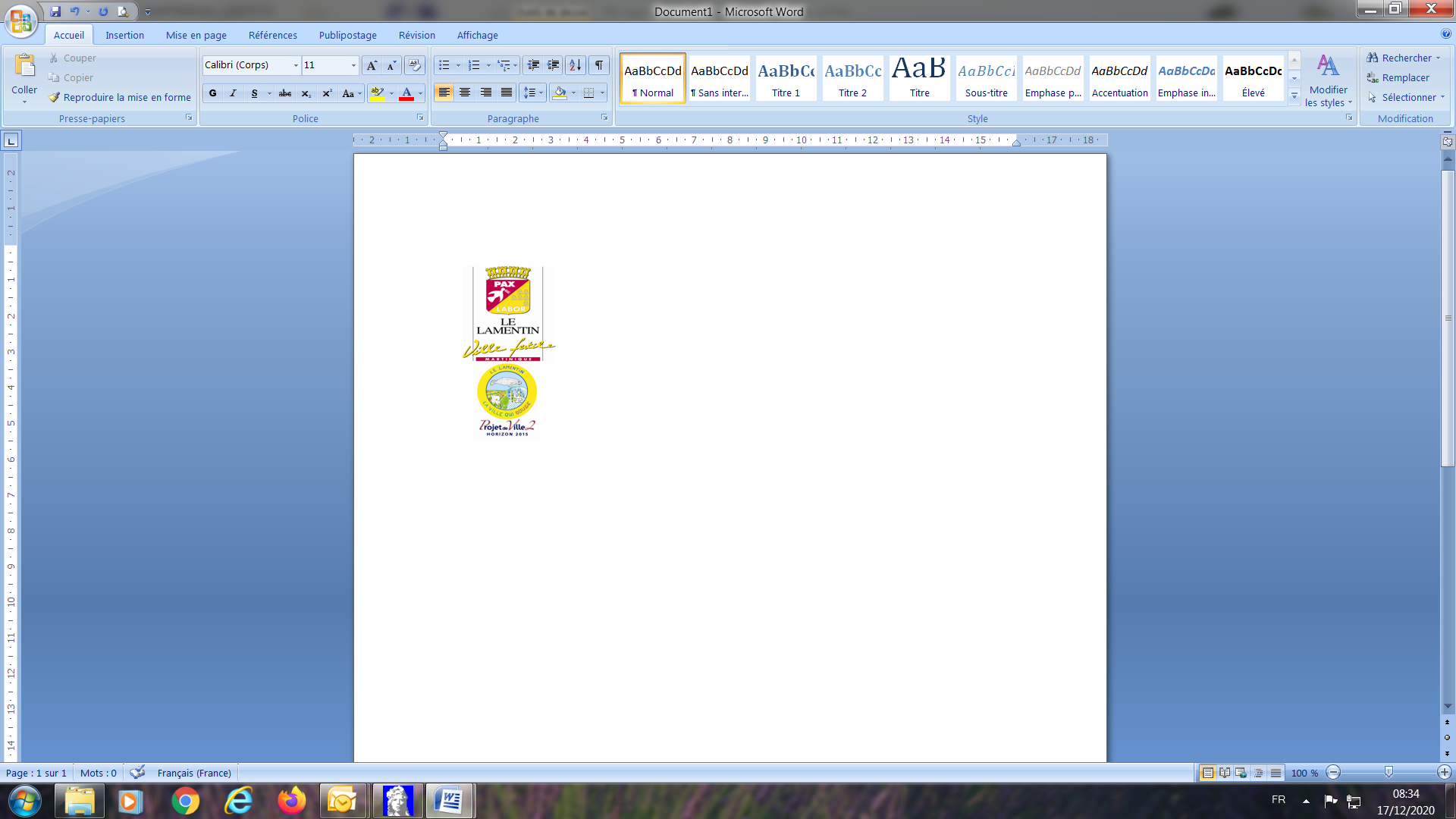 AVIS DE MARCHE